«О налогообложении доходов, полученных в составе студенческих отрядов»В период летних каникул многие студенты и учащиеся осуществляют трудовую деятельность в составе студенческих отрядов, которые являются одним из самых оптимальных вариантов для их временного трудоустройства.В связи с этим напоминаем, что доходы, полученные за работу в составе студенческих отрядов, сформированных в порядке, установленном законодательством, и осуществляющих свою деятельность на территории Республики Беларусь и государств - участников Содружества Независимых Государств, освобождаются от подоходного налога (пункт 51 статьи 208 Налогового кодекса Республики Беларусь).Следовательно, бухгалтерии принимающей организации необходимо учитывать, что доходы участников студенческих отрядов, сформированных в порядке, установленном законодательством (Указ Президента Республики Беларусь от 18.02.2020 № 58 «Об организации деятельности студенческих отрядов на территории Республики Беларусь»), осуществляющих деятельность на территории Республики Беларусь, за работу в составе таких отрядов, освобождаются от подоходного налога с физических лиц.При этом представление налоговой декларации (расчета) по подоходному налогу с физических лиц членами студенческих отрядов не требуется. 

                  Инспекция МНС РБ по Осиповичскому району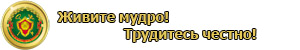 